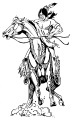 (541) 451-8555 ext. 1080					Email: bill.caffey@lebanon.k12.or.usCourse Title: World HistorySubject Area:  Social Studies Credits:      Semester 1              0.5  required for graduation		Credits:      Semester 1              0.5  required for graduation		Prerequisites: Geography or Adv. Geography (0.5 credits)Prerequisites: Geography or Adv. Geography (0.5 credits)Course overview: World History will be a comprehensive course in which we will study the history of the world from the beginning of World War I through modern times.  Throughout the course, students will sharpen their ability to analyze cause and effect, recognize change, and interpret multiple perspectives. Each unit will consist of an end of unit assessment.    Course overview: World History will be a comprehensive course in which we will study the history of the world from the beginning of World War I through modern times.  Throughout the course, students will sharpen their ability to analyze cause and effect, recognize change, and interpret multiple perspectives. Each unit will consist of an end of unit assessment.    Topics of Study:I. World War I					II. Inter-War YearsCauses of WWI					Communist RevolutionCharacteristics of Trench Warfare		             NationalismPeace Process					   - Mexico & India			(Wk 2-4)						(Wk. 5-9)III. World War II				IV. The Cold WarThe European & Pacific Fronts			Global CompetitionTechnology					             Hot and Cold WarfareNazis and the Holocaust				Fall of the U.S.S.R.Global Depression					(Wk. 14-16)(Wk. 10-13)						V. The Modern WorldModern Issues(Wk.17)Topics of Study:I. World War I					II. Inter-War YearsCauses of WWI					Communist RevolutionCharacteristics of Trench Warfare		             NationalismPeace Process					   - Mexico & India			(Wk 2-4)						(Wk. 5-9)III. World War II				IV. The Cold WarThe European & Pacific Fronts			Global CompetitionTechnology					             Hot and Cold WarfareNazis and the Holocaust				Fall of the U.S.S.R.Global Depression					(Wk. 14-16)(Wk. 10-13)						V. The Modern WorldModern Issues(Wk.17)TAG/ELL/Special Education Considerations:  If the student desires accommodations on assignments due to an IEP, 504, or the need for more academic challenge (TAG), please have your student talk to his/her teacher, and alternative assessments may be created between the teacher and student on a case by case basis. In each subject/course, students will be pre-assessed on the knowledge and skills that will be taught in the subject/course.  The purpose of this pre-assessment is to determine what students already know, guide instruction, and give student access to advanced and/or accelerated content. Formal or informal pre-assessments may include quizzes, student input and self-evaluation, placement tests, specific teacher observational data, work samples, ‘fist-to-five,’ thumbs up/thumbs down, or other forms of pre-assessment.  Below is a list of differentiation strategies that may be used in instruction.Differentiation StrategiesTAG/ELL/Special Education Considerations:  If the student desires accommodations on assignments due to an IEP, 504, or the need for more academic challenge (TAG), please have your student talk to his/her teacher, and alternative assessments may be created between the teacher and student on a case by case basis. In each subject/course, students will be pre-assessed on the knowledge and skills that will be taught in the subject/course.  The purpose of this pre-assessment is to determine what students already know, guide instruction, and give student access to advanced and/or accelerated content. Formal or informal pre-assessments may include quizzes, student input and self-evaluation, placement tests, specific teacher observational data, work samples, ‘fist-to-five,’ thumbs up/thumbs down, or other forms of pre-assessment.  Below is a list of differentiation strategies that may be used in instruction.Differentiation StrategiesDistrict adopted materials/ Supplemental resources:Textbook:  Beck, R., Black, L., & Krieger, L. (2012). World History: Patterns of Interactions. Orlando: Holt        McDougal.District adopted materials/ Supplemental resources:Textbook:  Beck, R., Black, L., & Krieger, L. (2012). World History: Patterns of Interactions. Orlando: Holt        McDougal.Academic Honesty Policy: Students will not submit for academic credit any work that is not of their own creation and/ or gained from another individual; unless the work is designed as a “group” assignment.  Students caught cheating will receive no credit for the assignment and/or face disciplinary action.Instances of plagiarism will be required to be re-written, and may receive less credit once re-done.Academic Honesty Policy: Students will not submit for academic credit any work that is not of their own creation and/ or gained from another individual; unless the work is designed as a “group” assignment.  Students caught cheating will receive no credit for the assignment and/or face disciplinary action.Instances of plagiarism will be required to be re-written, and may receive less credit once re-done.Homework Policy:Students should be prepared for class.  Any work turned in to the teacher past the date of the unit test will receive half credit.Homework Policy:Students should be prepared for class.  Any work turned in to the teacher past the date of the unit test will receive half credit.Behavioral Expectations:Follow the school rules (see student handbook).You have the right to free expression, so long as you do not infringe upon the rights and the safety of others.The classroom is a place for learning.All of you are unique, and will be treated accordingly.You have the right to disagree with the teacher’s decisions in a respectful manner.Behavioral Expectations:Follow the school rules (see student handbook).You have the right to free expression, so long as you do not infringe upon the rights and the safety of others.The classroom is a place for learning.All of you are unique, and will be treated accordingly.You have the right to disagree with the teacher’s decisions in a respectful manner.Assessment/evaluation/grading policy:Unit tests may only be taken once.Any assignment turned in on time may be re-done to earn more points.All assessments will be given IN CLASS, thus your attendance is paramount. Extra Credit:One extra credit assignment will be given per unit following the unit test.  No late extra credit assignments will be accepted.Grading:  Grading Scale:  90-100% A, 80-89% B, 70-79% C, 60-69% D, and 59% and below F or IncompleteGrade: Points Earned/ Total Points = %Grades will be updated and posted each Monday.Assessment/evaluation/grading policy:Unit tests may only be taken once.Any assignment turned in on time may be re-done to earn more points.All assessments will be given IN CLASS, thus your attendance is paramount. Extra Credit:One extra credit assignment will be given per unit following the unit test.  No late extra credit assignments will be accepted.Grading:  Grading Scale:  90-100% A, 80-89% B, 70-79% C, 60-69% D, and 59% and below F or IncompleteGrade: Points Earned/ Total Points = %Grades will be updated and posted each Monday.World History Film Permission                                            (Please return to Mr. Caffey, Rm. 213)The following films (or portions) will be viewed in class.  Please note all nudity and sexual content will be edited out.Saving Private Ryan			Rated: RLetters Home from Vietnam		             Rated: PG-13Please place a check mark next to your directions:____	I give my permission for my son/ daughter to view these films.____	I do not give my permission for my son/ daughter to view these films.I have read, and agree to the provisions of this document.Student Signature	______________________________________________________Parent/Guardian Signature	______________________________________________________World History Film Permission                                            (Please return to Mr. Caffey, Rm. 213)The following films (or portions) will be viewed in class.  Please note all nudity and sexual content will be edited out.Saving Private Ryan			Rated: RLetters Home from Vietnam		             Rated: PG-13Please place a check mark next to your directions:____	I give my permission for my son/ daughter to view these films.____	I do not give my permission for my son/ daughter to view these films.I have read, and agree to the provisions of this document.Student Signature	______________________________________________________Parent/Guardian Signature	______________________________________________________